中国国际贸易促进委员会福建省委员会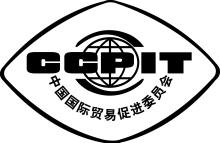 中 国  国  际  商 会 福 建  商  会China Council for the Promotion of International Trade, Fujian Sub-Council            China Chamber of the International Commerce, Fujian Chamber of CommerceInvitation to the 3rd China (Quanzhou) Maritime Silk Road International Brand Expo□ Basic information1.Title: The 3rd China (Quanzhou) Maritime Silk Road International Brand Expo2.Time: April 18th to 20th, 20173.Venue: Quanzhou Shishi International Textile CityOrganizer: China Chamber of International Commerce (CCOIC)Co-organizers: China Council for the Promotion of International Trade, Fujian Sub-CouncilThe People’s Government of Quanzhou citySupporters: China Council for the Promotion of International TradeGeneral Administration Bureau of Quality Supervision, Inspection and Quarantine of the P.R.C.The People´s Government of Fujian provinceWorld Trade Center Association APPLICATION FORM1. Exhibitor Information1a. Company Information (Note: The following information will be listed on expo catalogue)1b. Contact Person of participation companies2. Booth ReservationReservation：     □ Standard Booth: Qty         :, Total $          /￥      .□ Custom-built Booth:           m2, Total $          /￥        .              3. Exhibits Information4. Other RequestsShould you have any requirements concerning the exhibition, please list in the box underneath. The organizers will make efforts to comply with your requests. However, exhibitors should not complain against the organizers if any of their additional requirements cannot be satisfied.5. Exhibitor SignatureCompany NameAddressCityCountryTelFaxEmailWebsiteCompany Type□ Fashion/Textile                     □ Shoes/bags□ Food                             □ Home appliances                   □ Information & Communication Technology              □  Other ( Please specify)                    □ Fashion/Textile                     □ Shoes/bags□ Food                             □ Home appliances                   □ Information & Communication Technology              □  Other ( Please specify)                    □ Fashion/Textile                     □ Shoes/bags□ Food                             □ Home appliances                   □ Information & Communication Technology              □  Other ( Please specify)                    NameTitleAddressPost CodeTelFaxMobileE-mailFormatStandard Booth ( set )Custom-built Booth (≥36m2)Name of ExhibitsTypeQtyPatent No.    Brand/trademarkLength(mm)Width(mm)Height(mm)Weight(kg)Legal Person Signature:                  Date:           Approval of the organizerSignature:                 Date:              (Stamp)